WIPO Coordination CommitteeSeventy-Second (26th Extraordinary) SessionGeneva, September 12, 2016AGENDAadopted by the Coordination CommitteeOpening of the SessionAdoption of the AgendaSee the present document Appointment of Deputy Director General, Copyright and Creative Industries SectorSee document WO/CC/72/2Review of the Office of Internal Oversight Services (OIOS) ReportSee document WO/CC/72/3Adoption of the ReportClosing of the Session[End of document]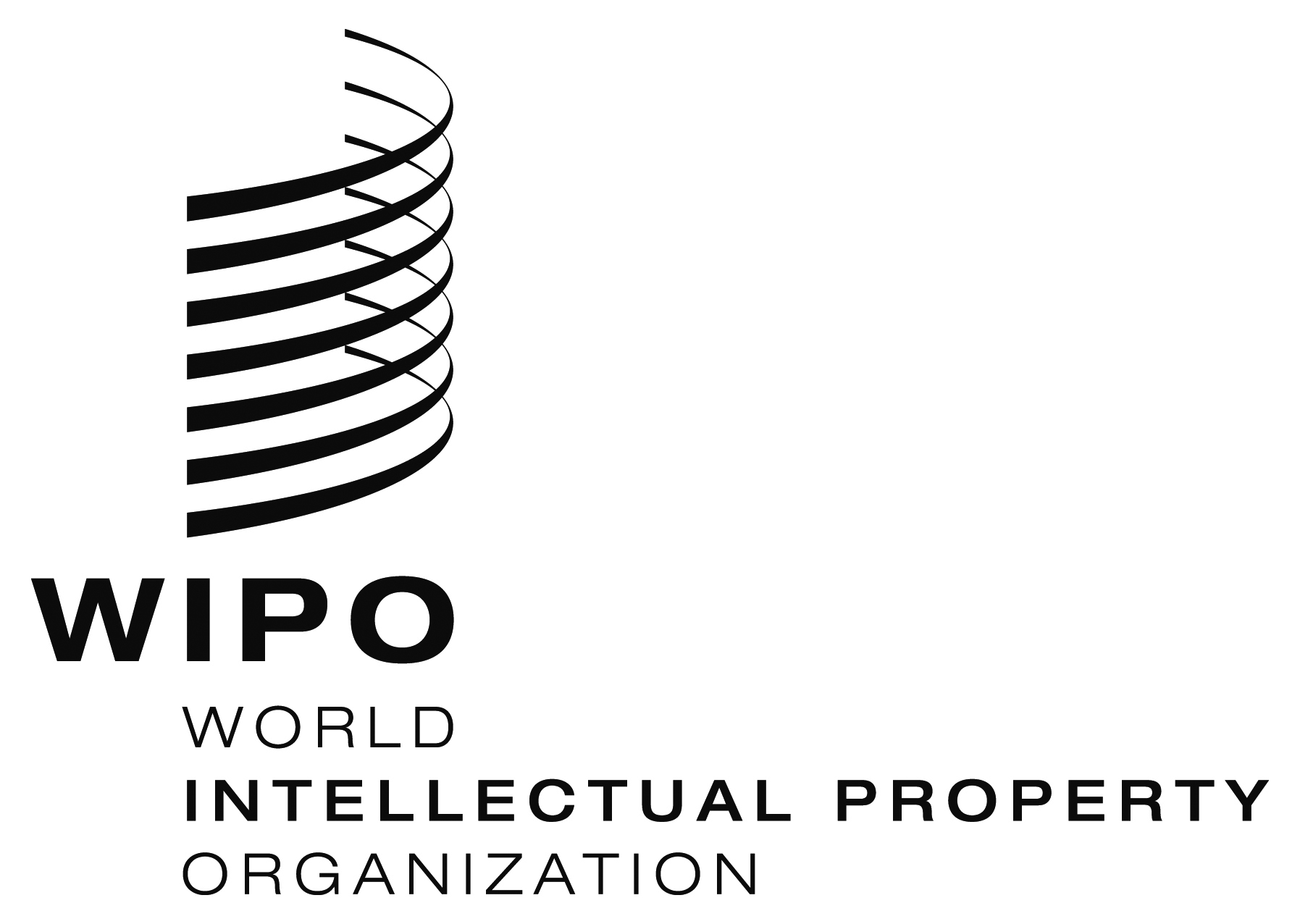 Ewo/cc/72/1wo/cc/72/1wo/cc/72/1ORIGINAL:  englishORIGINAL:  englishORIGINAL:  englishDATE:  september 12, 2016DATE:  september 12, 2016DATE:  september 12, 2016